Le Badminton Club de Firminy est heureux de vous inviter à sa7ème Nuit du badmintonLe Vendredi 9 juin 2023 à partir de 19h30Attention : nombre d’inscriptions limité (60 paires), priorité sera donnée aux inscriptions reçues le plus tôt avec leur règlement.CATÉGORIES et TABLEAUXLa participation financière s’élève à 12 € par joueur.Les joueurs mineurs devront fournir une autorisation parentale (à l’avance).Le tournoi est ouvert à tous les joueurs licenciés et non-licenciés de plus de 16 ans. Le tournoi est un tournoi en double (double homme, double dame ou double mixte).Début des rencontres à 20h, fin du tournoi vers 3h.Cette compétition ne sera pas homologuée.INSCRIPTIONSLes feuilles d’inscription ci-dessous sont à renvoyer avant le 2 juin 2023, de préférence par mail à :bcf42.bad@gmail.com ou par courrier (voir ci-dessous).Les inscriptions ne seront validées qu’une fois que le règlement aura été reçu.Les tableaux seront constitués le 4 juin 2023.Aucun remboursement ne sera possible après la constitution des tableaux.LIEUX et HORAIRESGymnase de la Tardive : GM 1 et GM 6 (21 Boulevard Saint Charles à Firminy).Géolocalisation : Latitude : 45°23’16.31’’N – Longitude : 4°16’49.66’’ E.Buvette :  Très réputée… : ) Ouverte toute la nuit.Dress Code : Summer look, tenues de plage ! À vos maillots de bain, paréos et bouées ! Le meilleur costume d’équipe sera récompensé ! Pour plus d’informations contacter :Anthony BLACHON			Tél : 06 75 61 40 40	RÈGLEMENTRèglement par virement :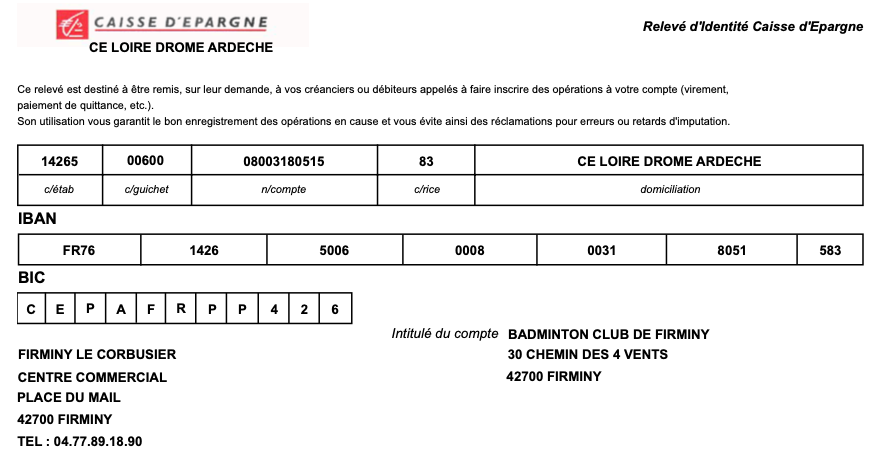 Par chèque à l’ordre du BCF42, à adresser à l’adresse suivante :Badminton Club de Firminy30 Chemin des Quatre Vents 42700 FirminyAUTORISATION PARENTALE(pour les joueurs mineurs)Lors de cette manifestation, votre enfant sera susceptible de jouer contre des adultes, il pourra jouer plus de matches que sur un tournoi habituel, les temps de repos entre les matches pourront être plus courts. 	Cette autorisation parentale devra impérativement être remise à la table de pointage à l’arrivée au tournoi.Je soussigné M./Mme ………………………………..……………..… autorise mon fils/ma fille….……………………………….…………………à participer au tournoi de badminton « la Nuit du Badminton » le vendredi 9 juin 2023 de 20h à 3h. Je déclare qu’il (elle) est assuré(e) pour la pratique de ce sport et je dégage le Badminton Club de Firminy et ses représentants de toute responsabilité en cas d’accident dont il (elle) pourrait être la victime ou la cause. Date et signature : ……………………………………………………………………..Qui va remporter la septième Nuit du Badminton ??? :) La Nuit du Bad – 9/06/2023Responsable : 	Tel Portable : 	………………………………………………………………..Courriel : ………………………………………………	Les inscriptions ne seront validées qu’à la réception du paiement. 12€/joueur Nom de l’équipe : ………………………………………………………………………….……….. (Obligatoire)Règlement par virement de préférence, ou par chèque à l’ordre de : Badminton Club de Firminy 	Inscriptions à retourner à : bcf42.bad@gmail.comNom PrénomAnnée de naissanceClub (éventuellement)Classement badminton S/D/Mx (éventuellement)